Handout #3-1 – Matthew 28This is a paraphrase of the Bible text, taken from The Message by Eugene Peterson28 1-4 After the Sabbath, as the first light of the new week dawned, Mary Magdalene and the other Mary came to keep vigil at the tomb. Suddenly the earth reeled and rocked under their feet as God’s angel came down from heaven, came right up to where they were standing. He rolled back the stone and then sat on it. Shafts of lightning blazed from him. His garments shimmered snow-white. The guards at the tomb were scared to death. They were so frightened, they couldn’t move.5-6 The angel spoke to the women: “There is nothing to fear here. I know you’re looking for Jesus, the One they nailed to the cross. He is not here. He was raised, just as he said. Come and look at the place where he was placed.7 “Now, get on your way quickly and tell his disciples, ‘He is risen from the dead. He is going on ahead of you to Galilee. You will see him there.’ That’s the message.”8-10 The women, deep in wonder and full of joy, lost no time in leaving the tomb. They ran to tell the disciples. Then Jesus met them, stopping them in their tracks. “Good morning!” he said. They fell to their knees, embraced his feet, and worshiped him. Jesus said, “You’re holding on to me for dear life! Don’t be frightened like that. Go tell my brothers that they are to go to Galilee, and that I’ll meet them there.”11-15 Meanwhile, the guards had scattered, but a few of them went into the city and told the high priests everything that had happened. They called a meeting of the religious leaders and came up with a plan: They took a large sum of money and gave it to the soldiers, bribing them to say, “His disciples came in the night and stole the body while we were sleeping.” They assured them, “If the governor hears about your sleeping on duty, we will make sure you don’t get blamed.” The soldiers took the bribe and did as they were told. That story, cooked up in the Jewish High Council, is still going around.16-17 Meanwhile, the eleven disciples were on their way to Galilee, headed for the mountain Jesus had set for their reunion. The moment they saw him they worshiped him. Some, though, held back, not sure about worship, about risking themselves totally.18-20 Jesus, undeterred, went right ahead and gave his charge: “God authorized and commanded me to commission you: Go out and train everyone you meet, far and near, in this way of life, marking them by baptism in the threefold name: Father, Son, and Holy Spirit. Then instruct them in the practice of all I have commanded you. I’ll be with you as you do this, day after day after day, right up to the end of the age.”Handout #3-2 – MOSAIC Lifestyle ProfilesWhen we begin to look at our community as our mission field, it helps to see the people of our community with new eyes.  MOSAIC is a tool to help us see people with a fresh perspective.MOSAIC profiles are lifestyle groupings of people who share similar behaviors, social characteristics, attitudes, and values.  Designed by Experian (a very large credit card service and data collection company), there are 71 distinct MOSAIC groups (or segments of the population) in the U.S.  These groupings are based on multiple socio-economic and life-stage factors. Each MOSAIC group is identified with a letter and number (i.e., A01 is ‘Power Elite: American Royalty’ while R66 is ‘Aspirational Fusion: Dare to Dream’).  The table on the following pages identifies all 71 groups, and their 19 overarching groups, by color code and shows the percentage of  U.S. households who belong to that MOSAIC group.In the development of MOSAIC, Experian analysts considered more than 600 variables to create the MOSAIC classifications.  Each variable was selected for its distinctiveness, accuracy, and ability to describe the U.S. population while at the same time identifying similar consumer behaviors, expenditures, and attitudes.  From the analysis, more than 300 variables were selected, including more than 70 household characteristics from Experian’s INSOURCE database.  These account for 80% of the weighting factors.This information is made available to your church through your denomination’s relationship with MissionInsite, a church demographic company.  You can find more information about where this data comes from by visiting www.missioninsite.com.For more complete descriptions of the lifestyle segments, visit the MissionInsite website at this specific page: www.missioninsite.com/mosaic.  There you will find downloadable PDF documents of Experian’s descriptions as well as church-based analysis descriptions by Tom Bandy.Some groups have a natural affinity with other particular groups because of similar characteristics, while others have very little in common.  The drawing below the table shows the relative closeness or distance between the 71 different segments.  As you can see from the diagram, groups 1-6 consist of higher income families, while 56-71 are lower income.On the diagram, the easiest connections happen within dots of the same color and within a solid line.  The next easiest connections happen across only one solid line.  For example, 3 will relate easiest with 1 or 5, while 46 will relate easiest with 47 and 48.  This is important for churches to consider – because, as noted earlier, Christian faith transmits (and thus churches have the best opportunity for influence) across existing lines of similarity and familiarity.  In short, we can no longer be a ‘one size fits all’ church – we need to focus our ministries for a few distinctive people groups.Handout #3-2 – ContinuedMOSAIC USA
Group and Segment Listing	% of households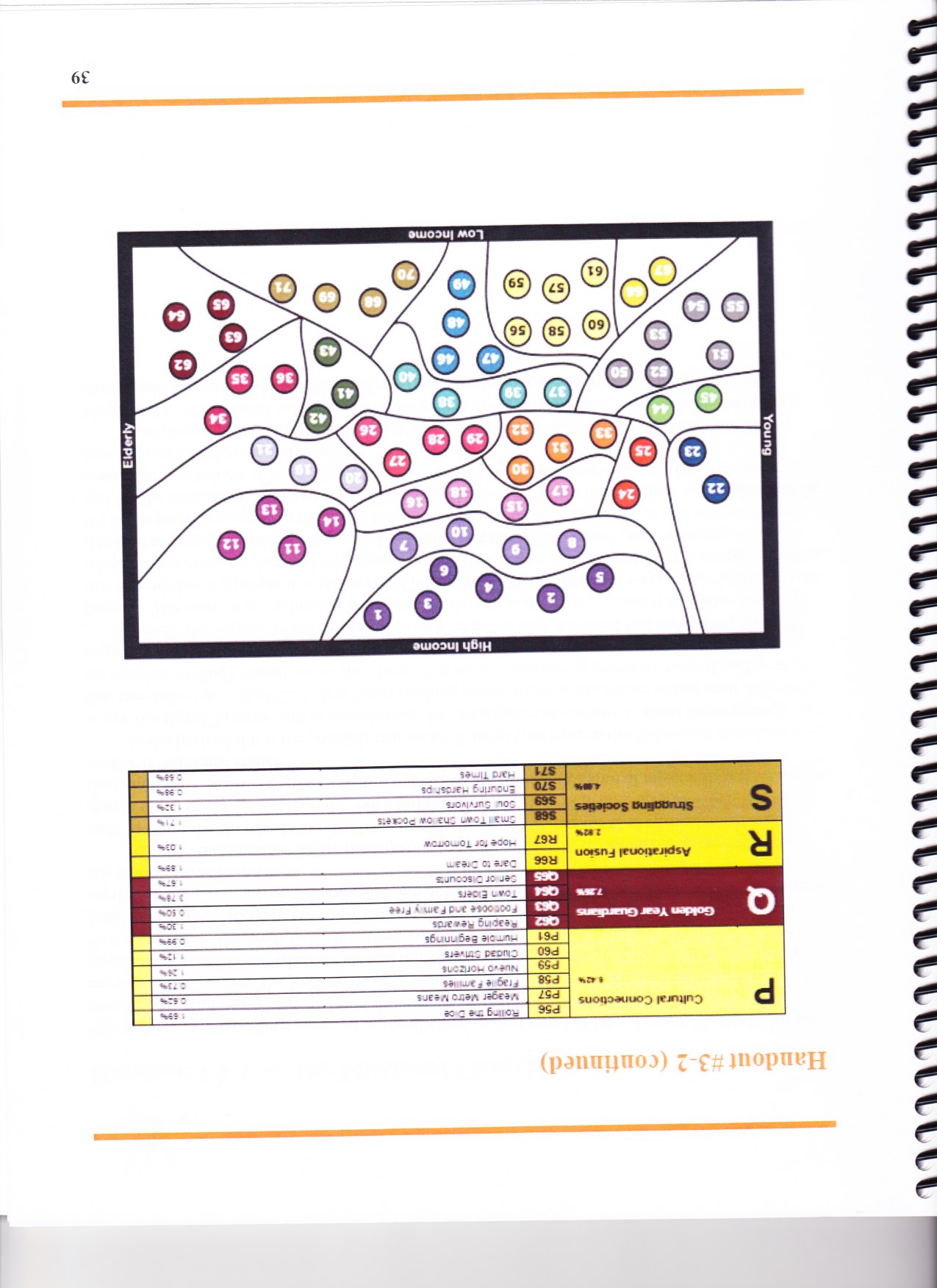 Handout #3-3 – The Missional Church, Part 1When the resurrected Christ appeared to the disciples in the Gospel of John, he said, “As the Father has sent me, so I send you” (John 20:21).  Likewise, we are sent by Christ into the world to live a different way of life – to live “the Jesus way of life” in our households, with our co-workers and neighbors, in stores and restaurants and wherever we find ourselves.  In other words, your voice is the voice of Jesus for a community that needs God’s liberating, reconciling words of love and grace.  Your work is being Jesus’ hands, heart, and mind in a way that continues Jesus’ work of healing the sick and releasing the captives in our day.  Further, you are called and gifted by God to serve the neighbors around you as you go about your daily life and work.As we do this, together we are participating in God’s mission in the world.  One theologian has said, “It is not the church of God that has a mission in the world, but the God of mission who has a church in the world…  God is on the move and the church is always catching up with God.  We join God’s mission.”  Many church sociologists and writers are naming this kind of mission-focused church vitality as “missional church.”At the heart of this is the principle that each Christian is to be an active follower of Jesus Christ – to practice their Christian faith in everyday life.  So, congregational ministry is about forming people so that they follow the call of God. It is about teaching people spiritual disciplines so that their daily lives are matched to God’s intentions for their lives.  It is about empowering people to network and grow in ways that enliven their work for God’s purposes.Also, the purpose of the “missional church” is to “go into the world and make disciples of all people.”  This work of going into the strange and unknown lands of our culture is an active practice of sharing and showing people that the ways of God are very different from the ways of the world.  It is the refusal to participate in the greed and oppression and destruction that the world seems to value.  Instead, this kind of practice is the “clothing ourselves” with the values of the gospel (see Colossians 3:12-17).  We are to practice reconciliation, mercy, forgiveness, peace, justice and the like so that others may see and “clothe themselves” with a new way of living in the world.  We do this so others may understand the power and hopefulness of Jesus’ way of life.  And we do this so others may become disciples – followers – of Jesus’ convictions and lifestyle.How does the idea of “missional church” strike you?  Think back to the Bible study you did on Matthew 28.  What would it look like to “train people in the ways of Jesus” in your local community?  How would your church look different if you chose to whole-heartedly join God in this mission?APower EliteA01American Royalty0.73%6.13%A02Platinum Prosperity1.43%A03Kids and Cabernet0.95%A04Picture Perfect Families1.10%A05Couples with Clout1.43%A06Jet Set Urbanites0.48%BFlourishing FamiliesB07Generational Soup0.98%4.42%B08Babies and Bliss1.65%B09Family Fun-tastic1.22%B10Asian Achievers0.56%CBooming with ConfidenceC11Aging of Aquarius2.34%6.34%C12Golf Carts and Gourmets0.41%C13Silver Sophisticates0.97%C14Boomers and Boomerangs1.62%DSuburban StyleD15Sports Utility Families1.77%6.02%D16Settled in Suburbia0.77%D17Cul de Sac Diversity1.03%D18Soulful Spenders1.45%EThriving BoomersE19Full Pockets, Empty Nests1.10%6.13%E20No Place Like Home1.50%E21Unspoiled Splendor2.52%FPromising FamiliesF22Fast Track Couples1.59%3.36%F23Families Matter Most1.77%GYoung, City SolosG24Status Seeking Singles1.29%2.91G25Urban Edge0.72%HMiddle-Class Melting PotH26Progressive potpourri1.00%5.76%H27Birkenstocks and Beemers1.18%H28Everyday Moderates1.09%H29Destination Recreation2.49%IFamily UnionI30Stock Cars and State Parks1.50%6.40%I31Blue Collar Comfort1.38%I32Latin Flair0.98%I33Hispanic Harmony1.55%JAutumn YearsJ34Aging in Place2.41%6.84%J35Rural Escape1.76%J36Settled and Sensible1.48%KSignificant SinglesK37Wired for Success1.00%4.72%K38Gotham Blend1.01%K39Metro Fusion1.01%K40Bohemian Groove1.92%LBlue Sky BoomersL41Booming and Consuming0.87%8.11%L42Rooted Flower Power2.33%L43Homemade Happiness2.91%MFamilies in MotionM44Red, White and Bluegrass2.11%3.68%M45Diapers and Debit Cards1.47%NPastoral PrideN46True Grit Americans1.68%7.28%N47Countrified Pragmatics1.95%N48Gospel and Grits1.81%N49Work Hard, Pray Hard1.84%OSingles and StartersO50Full Steam Ahead1.25%8.83%O51Digital Dependents2.99%O52Urban Ambition1.11%O53Colleges and Cafes0.41%O54Striving Singles Scene1.29%O55Family Troopers1.78%PCultural ConnectionsP56Rolling the Dice1.69%6.42%P57Meager Metro Means0.62%P58Fragile Families0.73%P59Nuevo Horizons1.26%P60Ciudad Strivers1.12%P61Humble Beginnings0.99%QGolden Year GuardiansQ62Reaping Rewards1.30%7.26%Q63Footloose and Family Free0.50%Q64Town Elders3.78%Q65Senior Discounts1.67%RAspirational FusionR66Dare to Dream1.89%2.82%R67Hope for Tomorrow1.03%SStruggling SocietiesS68Small Town Shallow Pockets1.71%4.68%S69Soul Survivors1.32%S70Enduring Hardships0.98%S71Hard Times0.68%